Жил да был себе старик со старухою, бедные-бедные! Хлеба-то у них не было; вот они поехали в лес, набрали желудей, привезли домой и начали есть.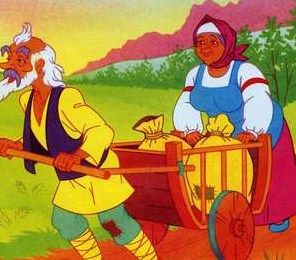 Долго ли, коротко ли они ели, только старуха уронила один желудь в подполье.Пустил желудь росток и в небольшое время дорос до полу.Старуха заприметила и говорит:- Старик! Надобно пол-то прорубить; пускай дуб растет выше: как вырастет, не станем в лес за желудями ездить, станем в избе рвать.Старик прорубил пол.Деревце росло, росло и выросло до потолка.Старик разобрал и потолок, а после и крышу снял.Дерево все растёт да растёт и доросло до самого неба. Не стало у старика со старухой желудей, взял он мешок и полез на дуб.Лез, лез и взобрался на небо.Ходил, ходил по небу, увидал: сидит кочеток - золотой гребенёк, маслена головка и стоят жерновцы. Вот старик-от долго не думал, захватил с собою и кочетка и жерновцы и спустился в избу. Спустился и говорит:- Как нам, старуха, быть, что нам есть?- Постой, - молвила старуха, - я попробую жерновцы.Взяла жерновцы и стала молоть: ан блин да пирог, блин да пирог! Что ни повернет - все блин да пирог!.. И накормила старика.Ехал мимо какой-то барин и заехал к старику со старушкой в хату.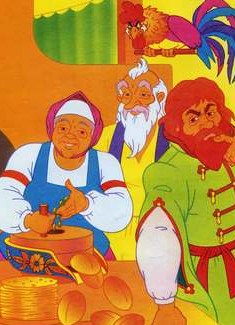 - Нет ли, - спрашивает, - чего-нибудь поесть? Старуха говорит:- Чего тебе, родимый, дать поесть, разве блинков? Взяла жерновцы и намолола; нападали блинки да пирожки.Приезжий поел и говорит:- Продай мне, бабушка, твои жерновцы.- Нет, - говорит старушка, - продать нельзя. Он взял да и украл у ней жерновцы. Как увидали старик со старушкою, что украдены жерновцы, стали горе горевать.- Постой, -говорит кочеток-золотой гребенёк, - я полечу догоню!Прилетел он к боярским хоромам, сел на ворота и кричит:- Кукареку! Боярин, боярин, отдай наши жерновцы золотые, голубые! Боярин, боярин, отдай наши жерновцы золотые, голубые!Как услыхал барин, сейчас приказывает:- Эй, малый! Возьми, брось его в воду. Поймали кочетка, бросили в колодезь; он и стал приговаривать:- Носик, носик, пей воду! Ротик, ротик, пей воду! - И выпил всю воду.Выпил всю воду и полетел к боярским хоромам; уселся на балкон и опять кричит:- Кукареку! Боярин, боярин, отдай наши жерновцы золотые, голубые! Боярин, боярин, отдай наши жерновцы золотые, голубые!Барин велел повару бросить его в горячую печь.Поймали кочетка, бросили в горячую печь - прямо в огонь; он и стал приговаривать:- Носик, носик, лей воду! Ротик, ротик, лей воду! - И залил весь жар в печи.Вспорхнул, влетел в боярскую горницу и опять кричит:- Кукареку! Боярин, боярин, отдай наши жерновцы золотые, голубые! Боярин, боярин, отдай наши жерновцы золотые, голубые!Гости услыхали это и побежали из дому, а хозяин побежал догонять их; кочеток - золотой гребенёк схватил жерновцы и улетел с ними к старику и старухе.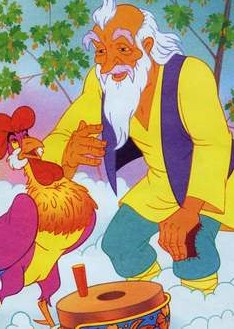 